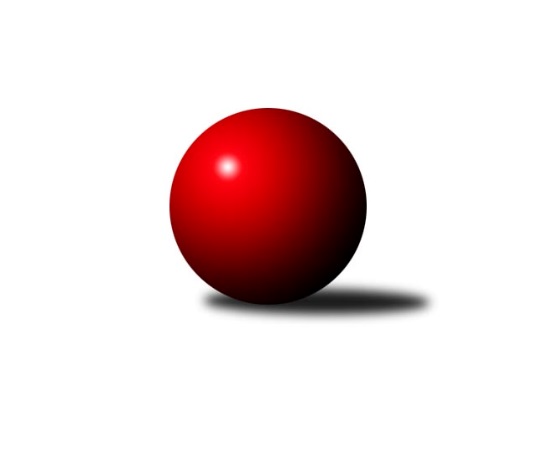 Č.19Ročník 2022/2023	16.7.2024 Meziokresní přebor ČB-ČK B 4 členné  2022/2023Statistika 19. kolaTabulka družstev:		družstvo	záp	výh	rem	proh	skore	sety	průměr	body	plné	dorážka	chyby	1.	TJ Spartak Trhové Sviny E	15	14	0	1	71.0 : 19.0 	(81.0 : 39.0)	1499	28	1067	432	42.9	2.	TJ Nová Ves B	16	10	0	6	61.0 : 35.0 	(74.5 : 53.5)	1442	20	1041	401	52.6	3.	TJ Spartak Trhové Sviny D	15	9	0	6	49.0 : 40.0 	(60.5 : 57.5)	1381	18	1008	374	54.5	4.	Kuželky Borovany E	15	3	0	12	23.0 : 66.0 	(44.0 : 74.0)	1301	6	972	329	70	5.	Kuželky Borovany D	15	2	0	13	23.0 : 67.0 	(42.0 : 78.0)	1344	4	987	357	68.7Tabulka doma:		družstvo	záp	výh	rem	proh	skore	sety	průměr	body	maximum	minimum	1.	TJ Spartak Trhové Sviny E	7	7	0	0	35.0 : 7.0 	(42.0 : 14.0)	1534	14	1573	1463	2.	TJ Nová Ves B	8	7	0	1	39.0 : 9.0 	(43.5 : 20.5)	1487	14	1560	1397	3.	TJ Spartak Trhové Sviny D	8	6	0	2	29.0 : 18.0 	(35.5 : 26.5)	1405	12	1512	1098	4.	Kuželky Borovany E	7	2	0	5	14.0 : 28.0 	(27.0 : 29.0)	1380	4	1485	1301	5.	Kuželky Borovany D	8	1	0	7	13.0 : 35.0 	(22.5 : 41.5)	1343	2	1434	1232Tabulka venku:		družstvo	záp	výh	rem	proh	skore	sety	průměr	body	maximum	minimum	1.	TJ Spartak Trhové Sviny E	8	7	0	1	36.0 : 12.0 	(39.0 : 25.0)	1511	14	1622	1445	2.	TJ Spartak Trhové Sviny D	7	3	0	4	20.0 : 22.0 	(25.0 : 31.0)	1384	6	1433	1294	3.	TJ Nová Ves B	8	3	0	5	22.0 : 26.0 	(31.0 : 33.0)	1420	6	1504	1368	4.	Kuželky Borovany D	7	1	0	6	10.0 : 32.0 	(19.5 : 36.5)	1335	2	1413	1220	5.	Kuželky Borovany E	8	1	0	7	9.0 : 38.0 	(17.0 : 45.0)	1298	2	1402	896Tabulka podzimní části:		družstvo	záp	výh	rem	proh	skore	sety	průměr	body	doma	venku	1.	TJ Spartak Trhové Sviny E	8	8	0	0	40.0 : 8.0 	(45.0 : 19.0)	1503	16 	4 	0 	0 	4 	0 	0	2.	TJ Nová Ves B	8	5	0	3	29.0 : 19.0 	(37.0 : 27.0)	1433	10 	3 	0 	1 	2 	0 	2	3.	TJ Spartak Trhové Sviny D	8	5	0	3	29.0 : 19.0 	(35.5 : 28.5)	1376	10 	3 	0 	1 	2 	0 	2	4.	Kuželky Borovany D	8	1	0	7	13.0 : 35.0 	(21.0 : 43.0)	1307	2 	0 	0 	4 	1 	0 	3	5.	Kuželky Borovany E	8	1	0	7	9.0 : 39.0 	(21.5 : 42.5)	1326	2 	0 	0 	4 	1 	0 	3Tabulka jarní části:		družstvo	záp	výh	rem	proh	skore	sety	průměr	body	doma	venku	1.	TJ Spartak Trhové Sviny E	7	6	0	1	31.0 : 11.0 	(36.0 : 20.0)	1497	12 	3 	0 	0 	3 	0 	1 	2.	TJ Nová Ves B	8	5	0	3	32.0 : 16.0 	(37.5 : 26.5)	1451	10 	4 	0 	0 	1 	0 	3 	3.	TJ Spartak Trhové Sviny D	7	4	0	3	20.0 : 21.0 	(25.0 : 29.0)	1393	8 	3 	0 	1 	1 	0 	2 	4.	Kuželky Borovany E	7	2	0	5	14.0 : 27.0 	(22.5 : 31.5)	1281	4 	2 	0 	1 	0 	0 	4 	5.	Kuželky Borovany D	7	1	0	6	10.0 : 32.0 	(21.0 : 35.0)	1379	2 	1 	0 	3 	0 	0 	3 Zisk bodů pro družstvo:		jméno hráče	družstvo	body	zápasy	v %	dílčí body	sety	v %	1.	Bohuslav Švepeš 	TJ Spartak Trhové Sviny E 	14	/	15	(93%)	27	/	30	(90%)	2.	Milan Bednář 	TJ Nová Ves B 	12	/	13	(92%)	19	/	26	(73%)	3.	Saša Sklenář 	TJ Nová Ves B 	9	/	10	(90%)	18	/	20	(90%)	4.	Josef Svoboda 	TJ Spartak Trhové Sviny E 	9	/	13	(69%)	16	/	26	(62%)	5.	Vlastimil Kříha 	TJ Spartak Trhové Sviny E 	9	/	15	(60%)	16	/	30	(53%)	6.	Milan Churavý 	TJ Nová Ves B 	8	/	13	(62%)	16.5	/	26	(63%)	7.	Nela Koptová 	TJ Spartak Trhové Sviny D 	7	/	12	(58%)	14	/	24	(58%)	8.	Josef Špulka 	Kuželky Borovany D 	6	/	10	(60%)	11.5	/	20	(58%)	9.	František Polák 	TJ Spartak Trhové Sviny D 	6	/	12	(50%)	13.5	/	24	(56%)	10.	Nela Horňáková 	TJ Spartak Trhové Sviny D 	5	/	10	(50%)	11	/	20	(55%)	11.	Jaroslava Frdlíková 	Kuželky Borovany E 	5	/	11	(45%)	12.5	/	22	(57%)	12.	Josef Malík 	Kuželky Borovany E 	5	/	12	(42%)	11	/	24	(46%)	13.	Jiří Švepeš 	TJ Spartak Trhové Sviny E 	4	/	4	(100%)	6	/	8	(75%)	14.	Bohuslav Švepeš 	TJ Spartak Trhové Sviny E 	4	/	6	(67%)	10	/	12	(83%)	15.	Bedřich Kroupa 	TJ Spartak Trhové Sviny D 	4	/	8	(50%)	7	/	16	(44%)	16.	Milan Šimek 	Kuželky Borovany D 	4	/	11	(36%)	9	/	22	(41%)	17.	František Stodolovský 	Kuželky Borovany E 	4	/	13	(31%)	9	/	26	(35%)	18.	Zbyněk Ilčík 	TJ Nová Ves B 	3	/	4	(75%)	6	/	8	(75%)	19.	Lukáš Průka 	TJ Spartak Trhové Sviny D 	3	/	4	(75%)	4	/	8	(50%)	20.	Filip Rojdl 	TJ Spartak Trhové Sviny D 	3	/	5	(60%)	6	/	10	(60%)	21.	Vít Malík 	TJ Spartak Trhové Sviny D 	3	/	5	(60%)	5	/	10	(50%)	22.	Petra Aldorfová 	Kuželky Borovany D 	3	/	6	(50%)	5.5	/	12	(46%)	23.	František Vašíček 	TJ Nová Ves B 	3	/	13	(23%)	6	/	26	(23%)	24.	Karel Beleš 	Kuželky Borovany D 	3	/	14	(21%)	8	/	28	(29%)	25.	Vladimír Severin 	TJ Nová Ves B 	2	/	2	(100%)	3	/	4	(75%)	26.	Jan Votruba 	TJ Spartak Trhové Sviny E 	2	/	5	(40%)	4	/	10	(40%)	27.	Ladislav Staněk 	TJ Nová Ves B 	2	/	7	(29%)	4	/	14	(29%)	28.	Iva Soukupová 	Kuželky Borovany E 	2	/	9	(22%)	3.5	/	18	(19%)	29.	Tomáš Novotný 	Kuželky Borovany D 	2	/	10	(20%)	4	/	20	(20%)	30.	Jan Stodolovský 	TJ Spartak Trhové Sviny E 	1	/	2	(50%)	2	/	4	(50%)	31.	Jiří Janoch 	Kuželky Borovany E 	1	/	4	(25%)	5	/	8	(63%)	32.	Ondřej Plzák 	Kuželky Borovany D 	1	/	9	(11%)	4	/	18	(22%)	33.	Leona Malíková 	TJ Spartak Trhové Sviny D 	0	/	2	(0%)	0	/	4	(0%)	34.	Radomil Dvořák 	Kuželky Borovany E 	0	/	5	(0%)	2	/	10	(20%)	35.	Marie Dvořáková 	Kuželky Borovany E 	0	/	5	(0%)	1	/	10	(10%)Průměry na kuželnách:		kuželna	průměr	plné	dorážka	chyby	výkon na hráče	1.	Trhové Sviny, 1-2	1422	1023	398	50.9	(355.6)	2.	Nová Ves u Č.B., 1-2	1421	1035	386	58.3	(355.4)	3.	Borovany, 1-2	1386	1015	370	64.1	(346.5)Nejlepší výkony na kuželnách:Trhové Sviny, 1-2TJ Spartak Trhové Sviny E	1622	16. kolo	Bohuslav Švepeš 	TJ Spartak Trhové Sviny E	433	17. koloTJ Spartak Trhové Sviny E	1573	10. kolo	Bohuslav Švepeš 	TJ Spartak Trhové Sviny E	426	7. koloTJ Spartak Trhové Sviny E	1571	14. kolo	Bohuslav Švepeš 	TJ Spartak Trhové Sviny E	425	10. koloTJ Spartak Trhové Sviny E	1556	17. kolo	Bohuslav Švepeš 	TJ Spartak Trhové Sviny E	421	6. koloTJ Spartak Trhové Sviny E	1549	4. kolo	Josef Svoboda 	TJ Spartak Trhové Sviny E	418	16. koloTJ Spartak Trhové Sviny E	1537	6. kolo	Bohuslav Švepeš 	TJ Spartak Trhové Sviny E	418	16. koloTJ Spartak Trhové Sviny E	1517	1. kolo	Bohuslav Švepeš 	TJ Spartak Trhové Sviny E	414	14. koloTJ Spartak Trhové Sviny D	1512	6. kolo	Bohuslav Švepeš 	TJ Spartak Trhové Sviny E	414	4. koloTJ Spartak Trhové Sviny E	1509	11. kolo	Milan Bednář 	TJ Nová Ves B	413	14. koloTJ Spartak Trhové Sviny D	1479	8. kolo	Saša Sklenář 	TJ Nová Ves B	412	12. koloNová Ves u Č.B., 1-2TJ Nová Ves B	1560	7. kolo	Saša Sklenář 	TJ Nová Ves B	444	19. koloTJ Nová Ves B	1557	19. kolo	Saša Sklenář 	TJ Nová Ves B	433	7. koloTJ Nová Ves B	1557	17. kolo	Saša Sklenář 	TJ Nová Ves B	424	9. koloTJ Spartak Trhové Sviny E	1489	9. kolo	Saša Sklenář 	TJ Nová Ves B	417	17. koloTJ Nová Ves B	1470	9. kolo	Bohuslav Švepeš 	TJ Spartak Trhové Sviny E	413	9. koloTJ Nová Ves B	1464	1. kolo	Saša Sklenář 	TJ Nová Ves B	413	1. koloTJ Nová Ves B	1460	3. kolo	Zbyněk Ilčík 	TJ Nová Ves B	403	17. koloTJ Spartak Trhové Sviny E	1445	19. kolo	Josef Svoboda 	TJ Spartak Trhové Sviny E	398	19. koloTJ Nová Ves B	1428	13. kolo	Milan Bednář 	TJ Nová Ves B	396	7. koloTJ Nová Ves B	1397	11. kolo	Milan Churavý 	TJ Nová Ves B	394	3. koloBorovany, 1-2TJ Spartak Trhové Sviny E	1505	2. kolo	Saša Sklenář 	TJ Nová Ves B	441	6. koloTJ Nová Ves B	1504	16. kolo	Bohuslav Švepeš 	TJ Spartak Trhové Sviny E	421	12. koloTJ Spartak Trhové Sviny E	1500	12. kolo	Zbyněk Ilčík 	TJ Nová Ves B	417	16. koloKuželky Borovany E	1485	12. kolo	Bohuslav Švepeš 	TJ Spartak Trhové Sviny E	408	5. koloTJ Spartak Trhové Sviny E	1480	5. kolo	Saša Sklenář 	TJ Nová Ves B	404	8. koloTJ Spartak Trhové Sviny E	1461	15. kolo	Milan Bednář 	TJ Nová Ves B	404	16. koloKuželky Borovany E	1453	14. kolo	Bohuslav Švepeš 	TJ Spartak Trhové Sviny E	404	2. koloKuželky Borovany D	1434	19. kolo	Josef Svoboda 	TJ Spartak Trhové Sviny E	399	2. koloTJ Spartak Trhové Sviny D	1433	13. kolo	Bohuslav Švepeš 	TJ Spartak Trhové Sviny E	396	15. koloKuželky Borovany E	1426	18. kolo	Josef Malík 	Kuželky Borovany E	395	9. koloČetnost výsledků:	6.0 : 0.0	5x	5.0 : 1.0	10x	5.0 : 0.0	1x	4.0 : 2.0	7x	2.0 : 4.0	5x	1.0 : 5.0	7x	0.0 : 6.0	3x